Rut Roar Grunt Call Capitalizing on the reed system created for the Primos® Buck Roar, we have pushed to create a call that is ultra-accurate and will achieve maximum volume. The Rut Roar replicates the aggressive grunts/roars that bucks make at the peak of rut when they are keyed up and on a hot doe. When other bucks hear this they come in to see if they can cut in. The Rut Roar is designed to strap to your arm and point down toward the ground so the sound is accurately cast. It also incorporates a challenge wheeze to challenge bucks to fight. Don’t be without one during the rut.Features & BenefitsErgonomic design is comfortable to hold and directs sound where you want itCreates aggressive grunts produced my mature bucks during the rutIncorporates challenge wheezesIncludes arm strap for hands-free operation Utilizes same the reed and soundboard system as the popular Buck RoarPart No.   	 Description		UPC		MSRP773	 Rut Roar Grunt Call		0-10135-00773-7		$19.99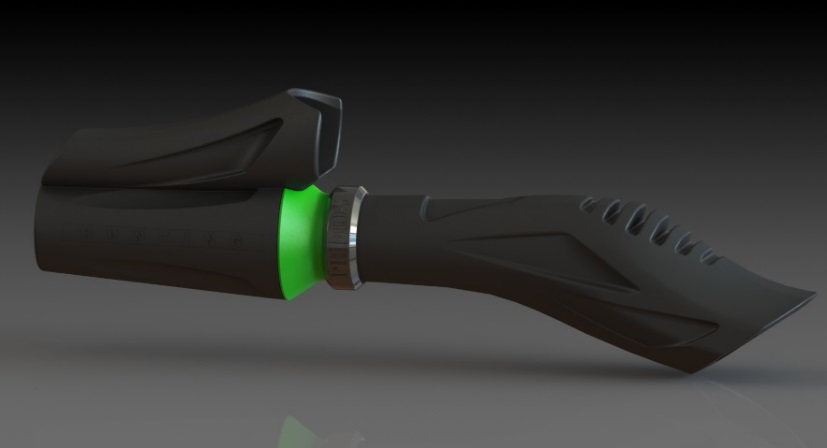 